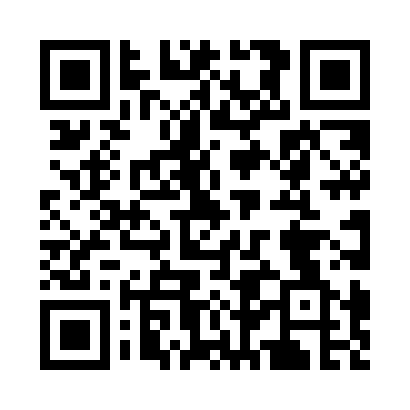 Prayer times for Toomalouka, EstoniaWed 1 May 2024 - Fri 31 May 2024High Latitude Method: Angle Based RulePrayer Calculation Method: Muslim World LeagueAsar Calculation Method: HanafiPrayer times provided by https://www.salahtimes.comDateDayFajrSunriseDhuhrAsrMaghribIsha1Wed3:085:371:296:449:2111:422Thu3:075:351:286:459:2311:433Fri3:065:321:286:469:2611:434Sat3:055:301:286:489:2811:445Sun3:045:281:286:499:3011:456Mon3:035:251:286:509:3211:467Tue3:025:231:286:529:3411:478Wed3:015:201:286:539:3711:489Thu3:005:181:286:549:3911:4910Fri2:595:161:286:559:4111:5011Sat2:595:141:286:579:4311:5112Sun2:585:121:286:589:4511:5213Mon2:575:091:286:599:4711:5314Tue2:565:071:287:009:5011:5415Wed2:555:051:287:019:5211:5416Thu2:545:031:287:029:5411:5517Fri2:545:011:287:049:5611:5618Sat2:534:591:287:059:5811:5719Sun2:524:571:287:0610:0011:5820Mon2:514:551:287:0710:0211:5921Tue2:514:531:287:0810:0412:0022Wed2:504:521:287:0910:0612:0123Thu2:494:501:287:1010:0812:0224Fri2:494:481:287:1110:0912:0225Sat2:484:471:297:1210:1112:0326Sun2:474:451:297:1310:1312:0427Mon2:474:431:297:1410:1512:0528Tue2:464:421:297:1510:1712:0629Wed2:464:411:297:1610:1812:0730Thu2:454:391:297:1710:2012:0731Fri2:454:381:297:1710:2112:08